Upam, da ni bilo pretežko.                     Učiteljica angleščine:  Ana Ložar POUK NA DALJAVO – TUJI JEZIK – ANGLEŠČINA                   (2. a)  Dragi drugošolec / draga drugošolka!Pri pouku angleščine bomo zaradi izredne situacije (zaprtje osnovnih šol) pričeli s poukom na daljavo. Na spodnjem učnem listu so dejavnosti, ki bi jih sicer naredili danes skupaj v razredu. Pričenjamo z novo učno snovjo: Različna življenjska okolja (Different habitats). Pri današnjem samostojnem delu ti želim veliko uspeha!OPOMBA: Tega učnega lista ti ni potrebno natisniti (če doma nimaš tiskalnika).  Samostojno reši nalogo 3 (Ilustriraj 3 – 4 življenjska okolja in vreme). All the best!                                                    DEJAVNOSTI ZA TOREK  (17. 3. 2020) - 1) Na internetnem programu YouTube s pomočjo staršev poišči in si oglej spodnji videoposnetek. Oglej si in poslušaj besedišče. -  Kids vocabulary - Geography - Nature - Learn English for kids - English educational video SPLETNA STRAN:   https://www.youtube.com/watch?v=pkjJsYsy5cA2) Oglej si spodnji učni list – Različna življenjska okolja (Different Habitats) – RAZLIČNA ŽIVLJENJSKA OKOLJA / DIFFERENT HABITATSOPOMBA: Morda bo angleška beseda (the habitat) zate morda nenavadna. Pomembno je, da razumeš o čem se bomo učili in, da boš znal vsaj nekaj življenjskih okolij poimenovati. O besedi habitat pa boš slišal / - a tudi v višjih razredih   . TASK 1 – LISTEN AND POINT.  // NALOGA 1 – POSLUŠAJ IN POKAŽI. 3) V zvezek za TJA prepiši spodnji naslov:  Nariši in ilustriraj 3 – 4 naravna okolja (kot si jih videl / - a na zgornjem učnem listu). Narišeš lahko po spominu ali po domišljiji.   Nariši tudi vreme. Za pomoč ti pošiljam primer.   IN THE NATURE – V NARAVINALOGA 1 -  Nariši in ilustriraj 3 – 4 naravna okolja in vreme. Zapis besed ni potreben. TASK 1 – Draw and colour 3 – 4 habitats and the weather. You don' t have to write anything. 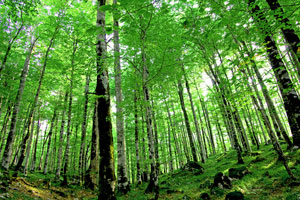 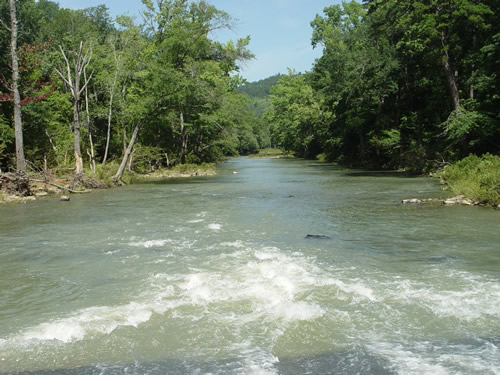 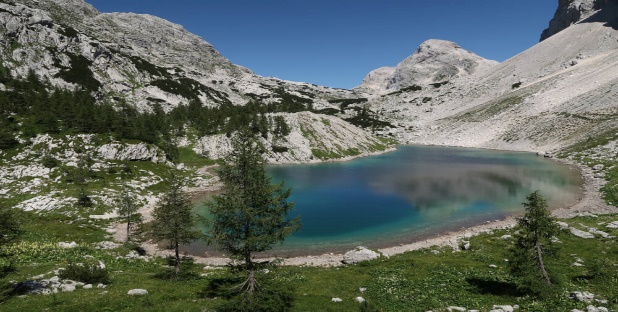 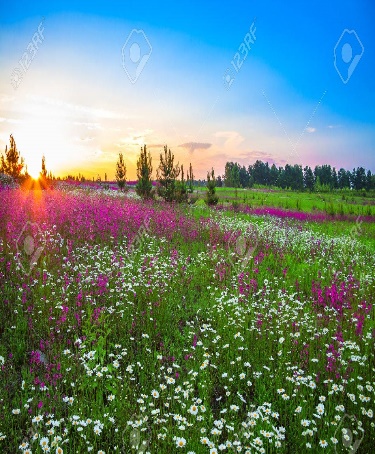 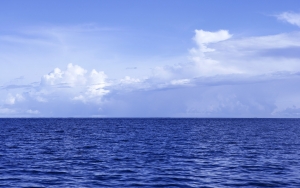 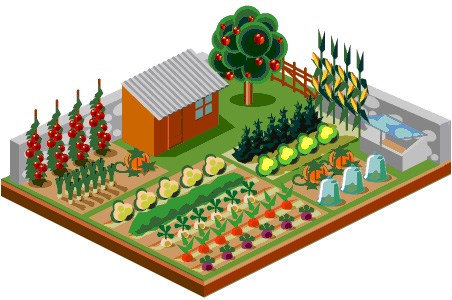 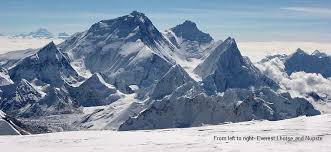 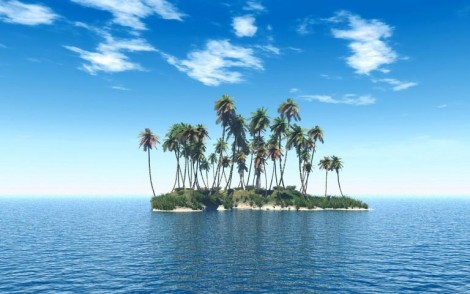 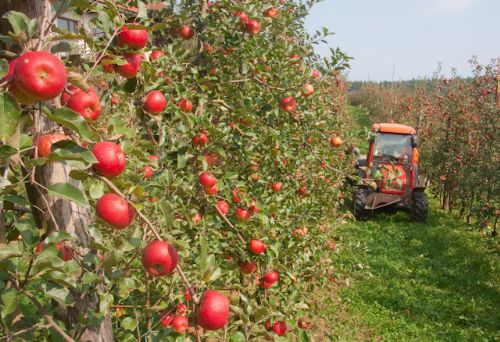 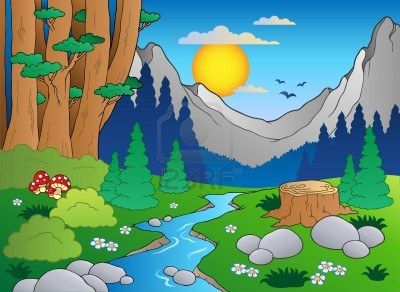 